25-26 сентября проходило Первенство по военно-прикладным видам спорта «ОСЕННИЙ КУБОК»(Туристско-спортивный полигон                                       «СОЛНЕЧНЫЙ ТУРИСТАН» с. Подъяково)Наша команда заняла 2 место                                          среди команд Ленинского района.Командир отряда - Овчинников Андрей	10Б,                                                                                                 Козловская Виктория 9Б, Мануйлов Марк 11Б,                     Прохоров Дмитрий 9Г, Максимюк Александр 8Б,                                   Ледовский Павел 8В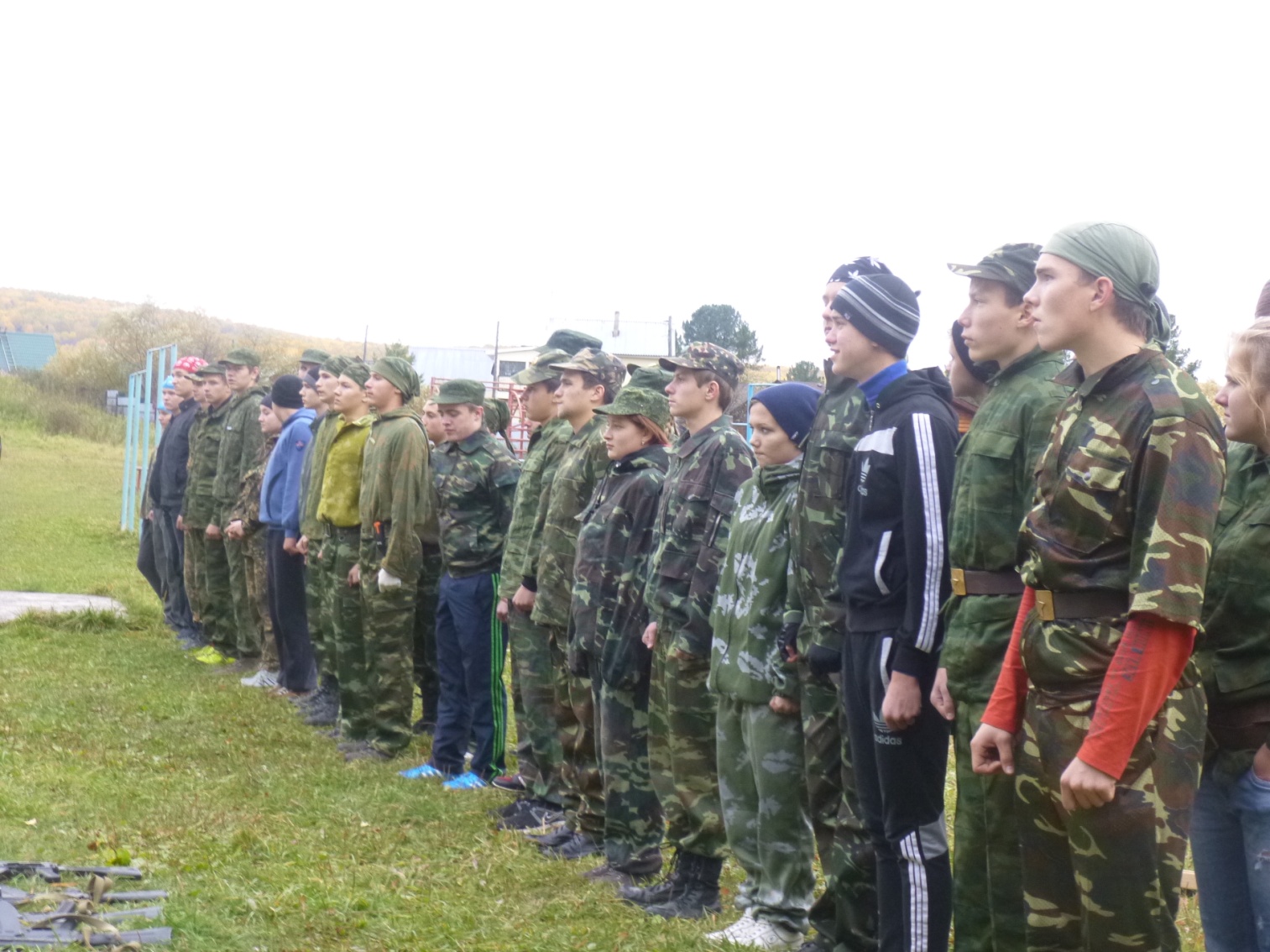 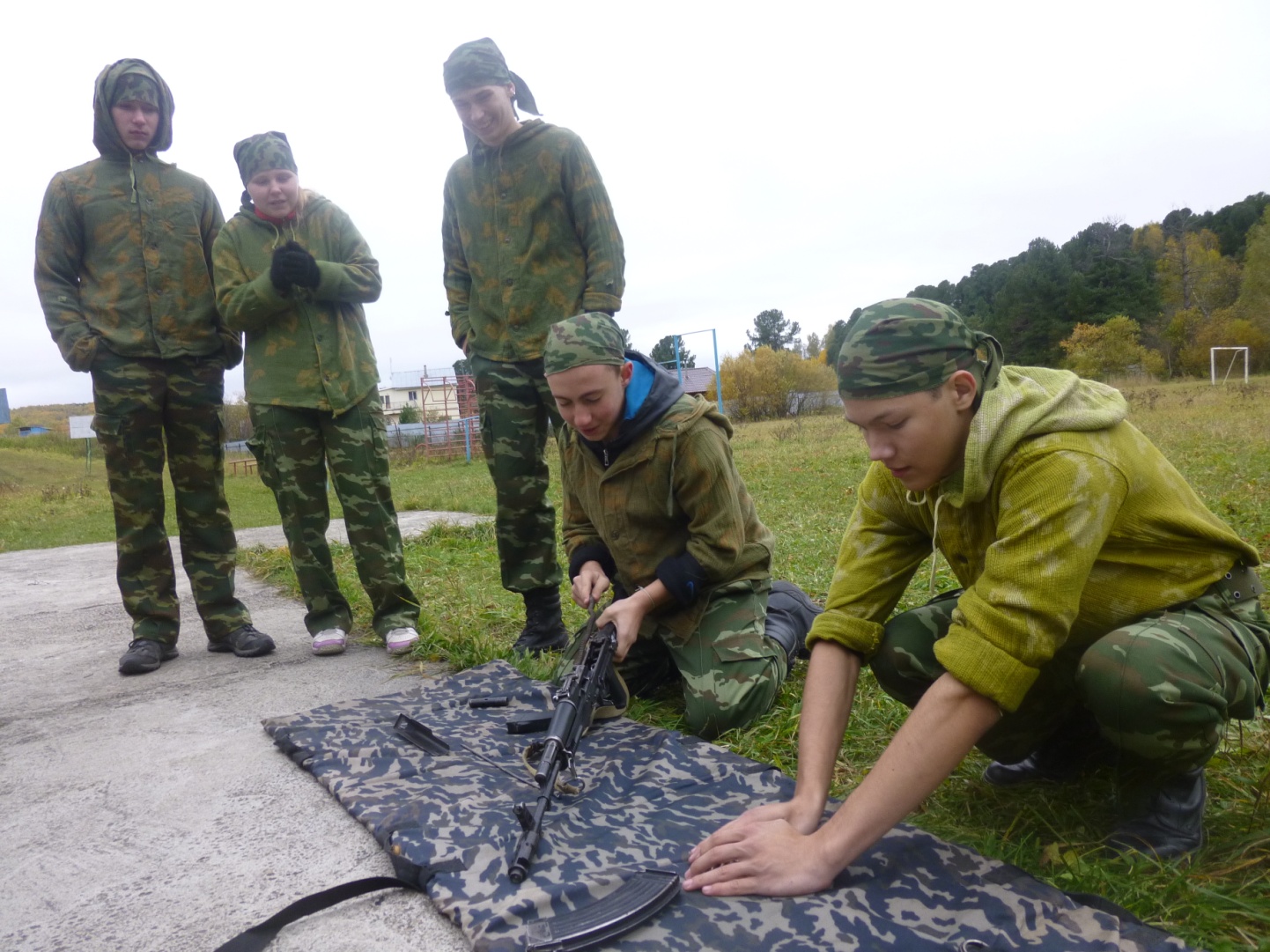 Конкурс «НЕПОЛНАЯ РАЗБОРКА, СБОРКА АК-74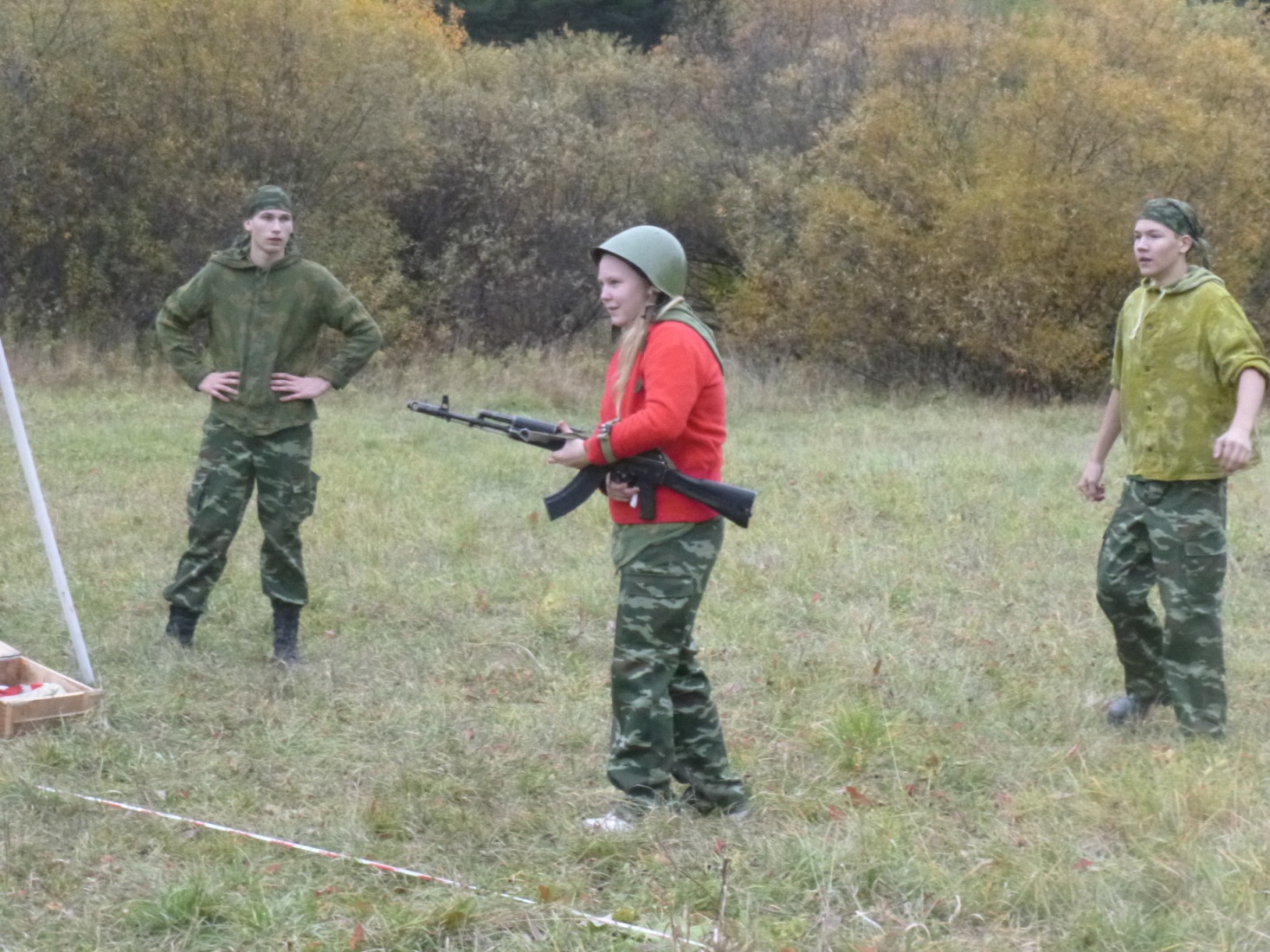 Конкурс «МЕТАНИЕ ГРАНАТЫ»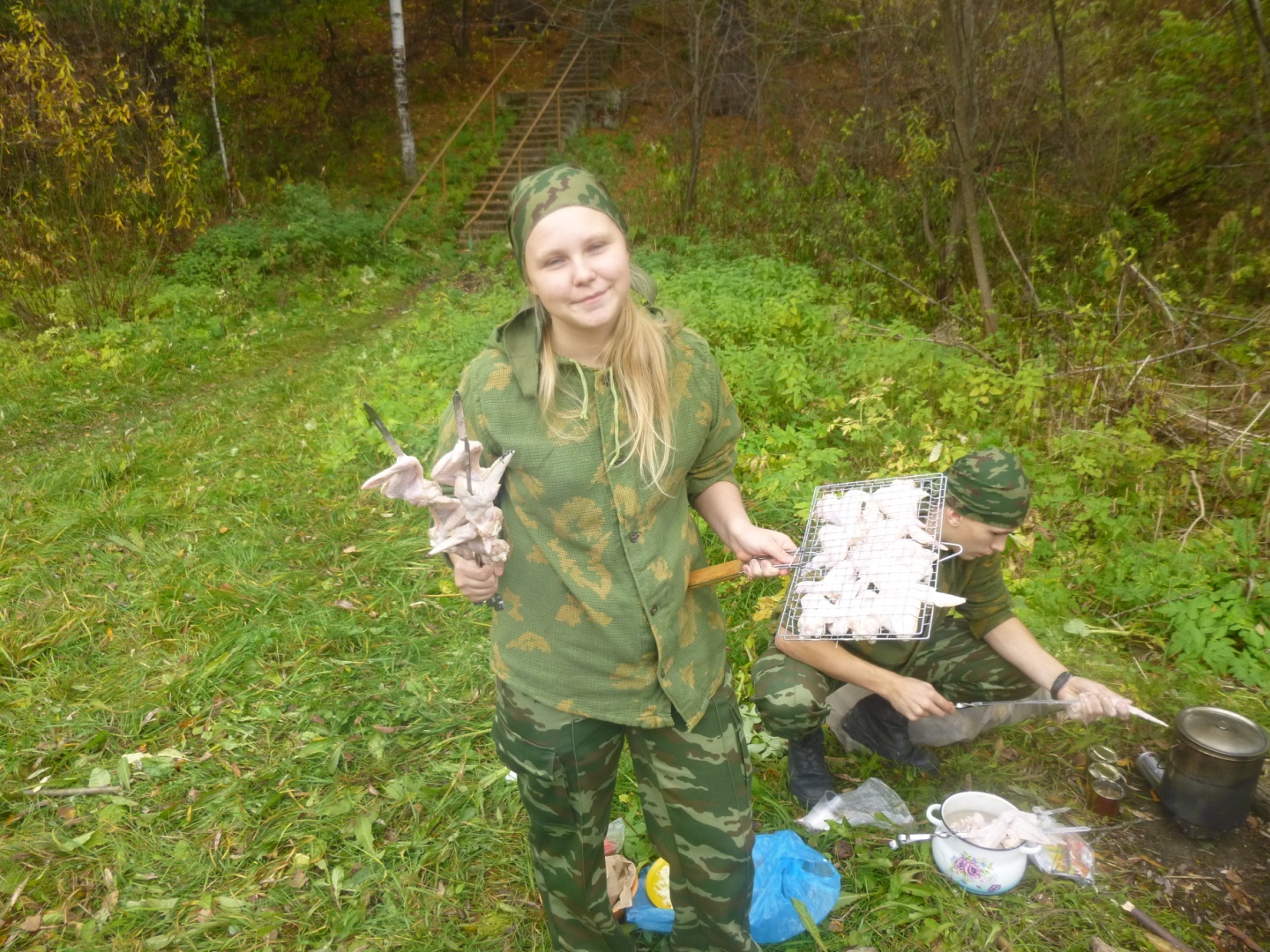 Конкурс «ОБЕД НА КОСТРЕ»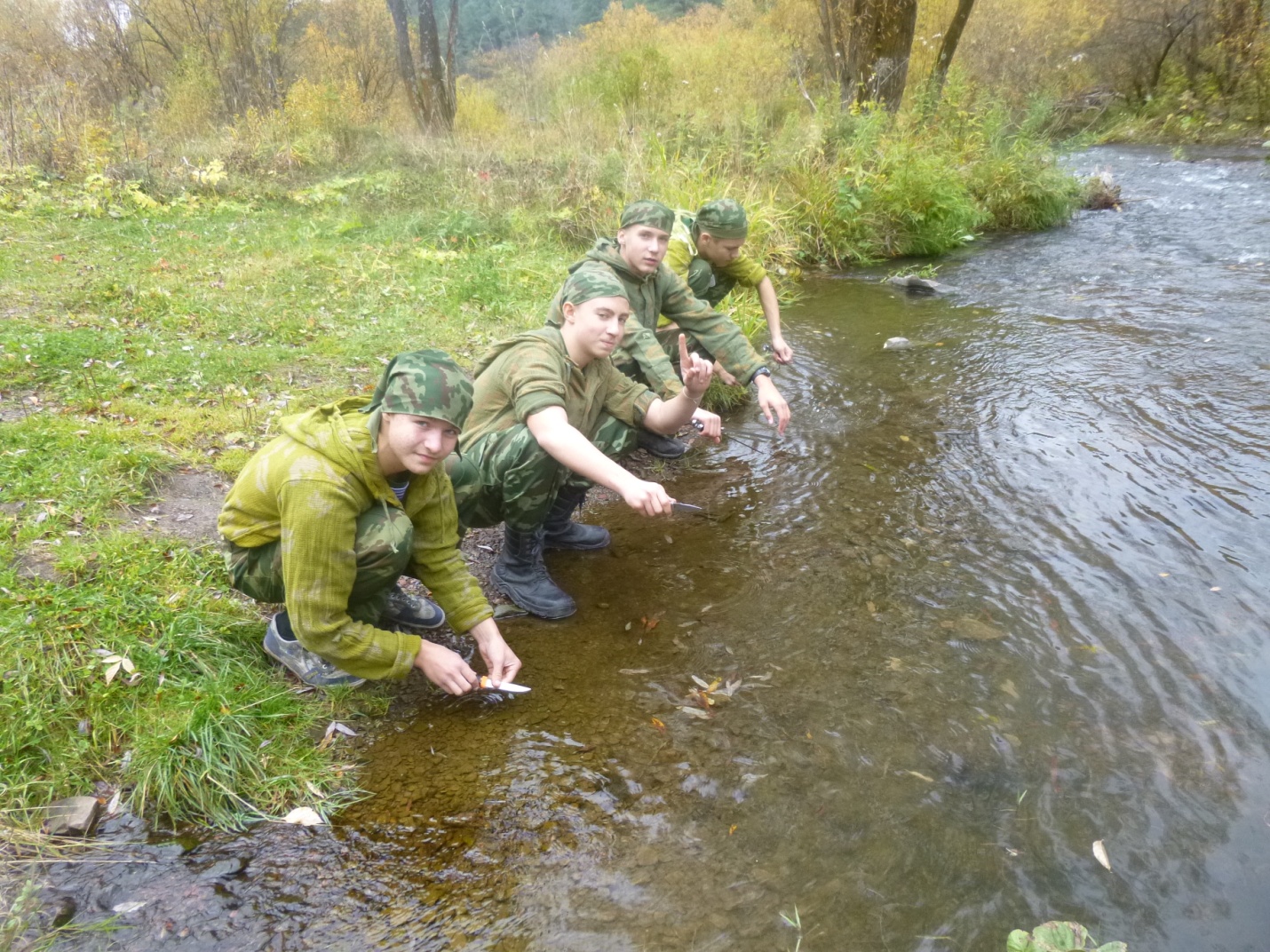 ПОСЛЕ ОБЕДА